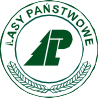 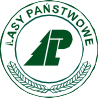 Załącznik nr 1Zgoda przedstawiciela osoby niepełnoletniej na udział w Konkursie „Mój las” V edycja 2022/2023 r...................................................................(miejscowość, data) Ja niżej podpisany w imieniu	( imię i nazwisko Uczestnika konkursu )Nazwa Szkoły ………………………………………………………………………………….(nazwa szkoły, której uczniem jest Uczestnik konkursu)Wyrażam zgodę na przetwarzanie danych osobowych Uczestnika w postaci jego wizerunku utrwalonego na zdjęciach oraz filmach wykonanych w trakcie konkursu Mój las udziałem Uczestnika oraz na wykorzystanie, utrwalanie i powielanie i rozpowszechnianie (nieodpłatnie, bez ograniczeń czasowych i terytorialnych) materiałów wykorzystujących wizerunek Uczestnika przez Nadleśnictwo Bełchatów (Organizatora Konkursu) oraz stowarzyszenie Liga Ochrony Przyrody (Partnera Organizatora) w działaniach promocyjnych tych podmiotów za pośrednictwem dowolnego medium (internet, prasa). Wyrażenie takiej zgody nie uprawnia do otrzymania z tego tytułu wynagrodzenia.*Wyrażam zgodę na przetwarzanie danych osobowych Uczestnika w zakresie imienia i nazwiska numeru telefonu, adresu e-mail i innych koniecznych danych w celu organizacji i przeprowadzenia konkursu „Mój las”, opublikowania jego wyników i wydania nagród. *Wyrażam zgodę na przetwarzanie moich danych osobowych w zakresie imienia i nazwiska w celu umożliwienia udziału Uczestnika w konkursie „Mój las”, opublikowania jego wyników i wydania nagród. *…………………………………………………………… ( podpis przedstawiciela ustawowego )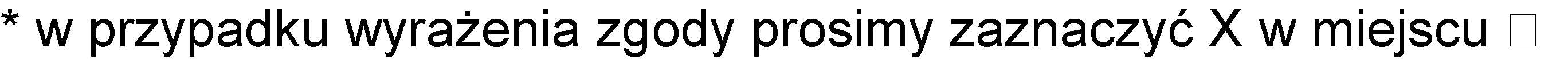 1Lasy Państwowe Nadleśnictwo Bełchatów, ul. Lipowa 175, 97-400 Bełchatówtel.: +48 44 635-72-01, fax: +48 44 632-42-29, e-mail: belchatow@lodz.lasy.gov.plwww.lasy.gov.pl